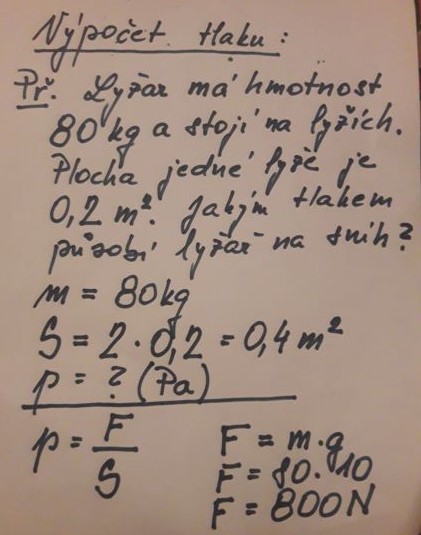 Pokračování příkladu: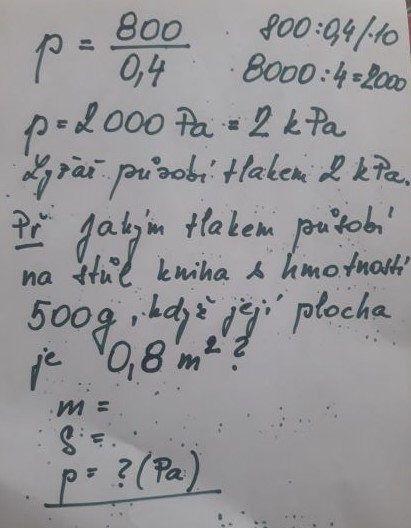 